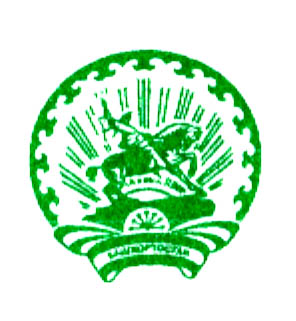 Приказ№ 20                                                                                               29 апреля 2020г.В соответствии с пунктом 8 Указа Президента РФ от 22 декабря 2015 г. № 650 "О порядке сообщения лицами, замещающими отдельные государственные должности Российской Федерации, должности федеральной государственной службы, и иными лицами о возникновении личной заинтересованности при исполнении должностных обязанностей, которая приводит или может привести к конфликту интересов, и о внесении изменений в некоторые акты Президента Российской Федерации" Муниципальное бюджетное учреждение Муниципальный район Зилаирский район Централизованная библиотечная системаПриказывает:1. Утвердить прилагаемый Приказ о порядке сообщения работниками МБУ МР Зилаирский район РБ ЦБС о возникновении личной заинтересованности при исполнении должностных обязанностей, которая приводит или может привести к конфликту интересов. 2. Утвердить Приложение № 1 к Приказу о порядке сообщения работниками МБУ МР Зилаирский район РБ ЦБС о возникновении личной заинтересованности при исполнении должностных обязанностей, которая приводит или может привести к конфликту интересов.         3. Контроль за исполнением приказа оставляю за собой.Директор                                                                                          М.А. БакановаПриложение № 1к приказу Муниципального бюджетного учреждения Муниципальный район Зилаирский район Централизованная библиотечная система от 29.04.2020 г. № 20Положение о порядке сообщения работниками Муниципального бюджетного учреждения Муниципальный район Зилаирский район Централизованная библиотечная система о возникновении личной заинтересованности при исполнении должностных обязанностей, которая приводит или может привести к конфликту интересов1. Настоящим Положением определяется порядок сообщения работниками МБУ МР Зилаирский район РБ ЦБС о возникновении личной заинтересованности при исполнении должностных обязанностей, которая приводит или может привести к конфликту интересов.2. Работники учреждения обязаны в соответствии с законодательством Российской Федерации о противодействии коррупции сообщать о возникновении личной заинтересованности при исполнении должностных обязанностей, которая приводит или может привести к конфликту интересов, а также принимать меры по предотвращению или урегулированию конфликта интересов.Сообщение оформляется в письменной форме в виде уведомления о возникновении личной заинтересованности при исполнении должностных обязанностей, которая приводит или может привести к конфликту интересов (далее - уведомление).3. Работники  учреждения,  направляют директору Муниципального бюджетного учреждения Муниципальный район Зилаирский район Централизованная библиотечная система уведомление, составленное по форме согласно (приложению № 1).4.В ходе предварительного рассмотрения уведомлений директор Муниципального бюджетного учреждения Муниципальный район Зилаирский район Централизованная библиотечная система имеет право получать в установленном порядке от лиц, направивших уведомления, пояснения по изложенным в них обстоятельствам и направлять в установленном порядке запросы в федеральные органы государственной власти, органы государственной власти Республики Башкортостан, иные государственные органы, органы местного самоуправления и заинтересованные организации.5.По результатам рассмотрения уведомлений директором Муниципального бюджетного учреждения Муниципальный район Зилаирский район Централизованная библиотечная система подготавливается мотивированное заключение на каждое из них.Уведомления рассматриваются в течение 45 дней со дня их поступления уполномоченным на их рассмотрение должностным лицам. Указанный срок может быть продлен директором Муниципального бюджетного учреждения Муниципальный район Зилаирский район Централизованная библиотечная система, но не более чем на 30 дней.6.По результатам рассмотрения уведомлений директором Муниципального бюджетного учреждения Муниципальный район Зилаирский район Централизованная библиотечная система принимается одно из следующих решений:а) признать, что при исполнении должностных обязанностей лицом, направившим уведомление, конфликт интересов отсутствует;б) признать, что при исполнении должностных обязанностей лицом, направившим уведомление, личная заинтересованность приводит или может привести к конфликту интересов;в) признать, что лицом, направившим уведомление, не соблюдались требования об урегулировании конфликта интересов.7. В случае принятия решения, предусмотренного подпунктом "б" пункта 6 настоящего Приказа, в соответствии с законодательством Российской Федерации директор Муниципального бюджетного учреждения Муниципальный район Зилаирский район Централизованная библиотечная система незамедлительно принимает меры или обеспечивает принятие мер по предотвращению или урегулированию конфликта интересов либо рекомендует работнику, направившему уведомление, принять такие меры.8. В случае принятия решения, предусмотренного подпунктом "в" пункта 6 настоящего Приказа, директор Муниципального бюджетного учреждения Муниципальный район Зилаирский район Централизованная библиотечная система в течение 3-х календарных дней со дня его принятия информирует об установленном факте  не соблюдения требования об урегулировании конфликта интересов комиссию по соблюдению требований к служебному поведению работников и урегулированию конфликта .9.О принятом по уведомлению решении директор Муниципального бюджетного учреждения Муниципальный район Зилаирский район Централизованная библиотечная система информирует обратившегося к нему работника, в течение 3-х   календарных дней со дня его принятия.Приложение № 1к Положению о порядке работниками МБУ МР Зилаирский район РБ ЦБС о возникновении личной заинтересованности при исполнении должностных обязанностей, которая приводит или может привести к конфликту интересовДиректору  МБУ МР Зилаирский район РБ ЦБС от ____________________________                                          _____________________________   (Ф.И.О., должность)УВЕДОМЛЕНИЕо возникновении личной заинтересованностипри исполнении должностных обязанностей,которая приводит или может привести к конфликту интересовСообщаю о возникновении у меня личной заинтересованности при исполнении должностных обязанностей, которая приводит или может привести к конфликту интересов (нужное подчеркнуть). Обстоятельства, являющиеся основанием возникновения личной заинтересованности: ____________________________________________________________________________________________________________________________________Должностные обязанности, на исполнение которых влияет или может повлиять личная заинтересованность: _______________________________________________________________________________________________________________________Предлагаемые меры по  предотвращению  или  урегулированию  конфликта интересов: __________________________________________________________________________________________________________________________________Намереваюсь (не намереваюсь) лично присутствовать на заседании комиссии по соблюдению требований к служебному поведению работников и урегулированию конфликта интересов МБУ МР Зилаирский район РБ ЦБС при рассмотрении настоящего уведомления (нужное подчеркнуть)."__"__________ 20__ г.    __________________________                                                            (подпись лица,                                        (расшифровка подписи)                                              направляющего уведомление)Об утверждении Положения о порядке сообщения работниками Муниципального бюджетного учреждения Муниципальный район Зилаирский район Централизованная библиотечная система о возникновении личной заинтересованности при исполнении должностных обязанностей, которая приводит или может привести к конфликту интересов